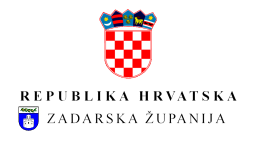 UPRAVNI ODJEL ZA ZDRAVSTVO, SOCIJALNU SKRB, UDRUGE I MLADE KLASA: 230-01/19-1/1URBROJ: 2198/1-05-19-1Zadar, 16. siječnja 2019. godineZadarska županija, Upravni odjel za zdravstvo, socijalnu skrb, udruge i mlade temeljem članka 11. stavak 1. Odluke o financiranju programa i projekata od interesa za opće dobro koje provode udruge iz sredstava proračuna Zadarske županije ("Službeni glasnik Zadarske županije" broj 22/15.) objavljujeJ A V N I   P  O  Z  I  Vza prijavu programa i projekata udruga u Zadarskoj županiji za dodjelu financijske potpore u okviru raspoloživih sredstava Proračuna Zadarske županije za 2019. godinu na poziciji Upravnog odjela za zdravstvo, socijalnu skrb, udruge i mlade – područje zdravstva, socijalne skrbi i humanitarnog radaZadarska županija kao davatelj financijskih potpora poziva udruge koje su programski usmjerene na područje zdravstva, socijalne skrbi i humanitarnog rada za prijavu programa i projekata za dodjelu financijske potpore u okviru raspoloživih sredstava Proračuna Zadarske županije za 2019. godinu na poziciji Upravnog odjela za zdravstvo, socijalnu skrb, udruge i mlade. I. UVJETI PRIHVATLJIVOSTI PRIJAVITELJASvaka udruga čija je djelatnost iz područja zdravstva, socijalne skrbi i humanitarnog rada  ima pravo na ovaj natječaj prijaviti svoj program/projekt. Programi/projekti će biti razmatrani ukoliko prijavitelj udovoljava sljedećim uvjetima:da je udruga upisana u Registar udruga, odnosno drugi odgovarajući registar,da je udruga upisana u Registar neprofitnih organizacija,da je teritorijalni obuhvat djelatnosti i djelovanja udruge područje Zadarske županije ili da ostvaruje programe/projekte kojima se zadovoljavaju javne potrebe i interesi Županije,da statutom utvrđeni ciljevi i djelatnosti udruge nisu u suprotnosti s Ustavom ili zakonom,da vodi transparentno financijsko poslovanje u skladu s propisima o računovodstvu neprofitnih organizacija,da je udruga ispunila sve obveze s osnova plaćanja doprinosa za mirovinsko i zdravstveno osiguranje i plaćanje poreza te drugih davanja prema državnom proračunu i proračunu Zadarske županije,djelovanje udruge mora biti iz područja zdravstva, socijalne skrbi ili humanitarne djelatnosti,da je udruga sukladno članku 55. stavku 1. Zakona o udrugama („Narodne novine” broj 74/14.,70/17.), uskladila statut sa Zakonom o udrugama i o tome podnijela zahtjev za upis promjena nadležnom uredu.Ispunjavanje uvjeta da je udruga ispunila sve obveze s osnova plaćanja doprinosa za mirovinsko i zdravstveno osiguranje i plaćanje poreza te drugih davanja prema državnom proračunu i proračunu Zadarske županije prijavitelj dokazuje potvrdom Porezne uprave o nepostojanju duga. Ispunjavanje ostalih uvjeta prihvatljivosti prijavitelja, Zadarska županija provjerava uvidom u internetom dostupan Registar udruga i Registar neprofitnih organizacija kao i provjerom u poslovnim knjigama Zadarske županije. U slučaju nemogućnosti provjere na opisani način Zadarska županija zadržava pravo tražiti dodatne dokaze o ispunjavanju uvjeta u postupku ispitivanja ispunjavanja formalnih uvjeta Javnog poziva (npr. preslika Statuta, potvrda FINA-e o zaprimanju financijskih izvještaja i dr.).II. PODRUČJA AKTIVNOSTI ZA PRIJAVU PROJEKATA/PROGRAMA Potpore se odobravaju udrugama za programe i projekte od interesa za opće dobro u Zadarskoj županiji temeljem Odluke o financiranju programa i projekata od interesa za opće dobro koje provode udruge iz sredstava proračuna Zadarske županije („Službeni glasnik Zadarske županije“ broj 22/15), a sukladno strateškim i planskim dokumentima Zadarske županije, u sljedećim prioritetnim područjima:promicanje zdravlja i prevencija bolesti (javnozdravstvene aktivnosti),promicanje volonterstva,poticanje i razvoj socijalnih usluga i humanitarne djelatnosti,briga i skrb o osobama oboljelim od različitih kroničnih bolesti,prevencija i ublažavanje posljedica svih oblika ovisnosti, poboljšanje kvalitete skrbi ugroženih populacijskih skupina (obitelj, djeca i mladež, stariji i nemoćni),zaštita i promicanje prava osoba s invaliditetom i djece s teškoćama u razvoju.III. PRIJAVNA DOKUMENTACIJAPrijava za dodjelu potpore podnosi se na propisanim obrascima:Obrazac opisa programa ili projekta (Obrazac 1)Obrazac proračuna programa ili projekta (Obrazac 2)Prijavi se obvezno prilažu dokazi o ispunjavanju uvjeta i to: Potvrda Porezne uprave o nepostojanju duga kao dokaz da je udruga ispunila sve obveze s osnova plaćanja doprinosa za mirovinsko i zdravstveno osiguranje i plaćanje poreza te drugih davanja prema državnom proračunu i proračunu Zadarske županije,Izjave o partnerstvu prijavitelja i partnera u slučaju prijave programa ili projekta u partnerstvu s jednom ili više udruga (Obrazac 3),Izjava da nema nepodmirenih obveza prema proračunu Zadarske županije (Obrazac 4)  Izjava o nepostojanju dvostrukog financiranja (Obrazac 5)Obrasci opisa i proračuna programa/projekta (Obrazac 1. i Obrazac 2.) uz izjavu o partnerstvu (Obrazac 3.), izjavu da nema nepodmirenih obveza prema proračunu Zadarske županije (Obrazac 4.) i izjavu o nepostojanju dvostrukog financiranja (Obrazac 5.) čine sastavni dio ovog Javnog poziva i mogu se preuzeti osobno u pisarnici Zadarske županije na adresi Božidara Petranovića 8, Zadar, svakim radnim danom u tijeku roka za podnošenje prijava ili na internetskoj stranici Zadarske županije www.zadarska-zupanija.hr. Obrasci opisa i proračuna program /projekata i izjave moraju biti vlastoručno potpisani od strane voditelja/ice programa/projekta i osobe ovlaštene za zastupanje udruge i ovjereni službenim pečatom udruge. Prijava s potrebnom dokumentacijom dostavlja se u papirnatom obliku preporučeno poštom ili osobno predajom u pisarnici Zadarske županije na adresu:Zadarska županija23 000 ZadarBožidara Petranovića 8s naznakom: Prijava za dodjelu financijske potpore udrugama s pozicije Upravnog odjela za zdravstvo, socijalnu skrb, udruge i mlade– područje zdravstva, socijalne skrbi i humanitarnog rada IV. UVJETI JAVNOG POZIVAProgrami ili projekti mogu se financirati u cijelom ili u djelomično zatraženom iznosu na način da se isplata u pravilu obavlja u jednakim mjesečnim ratama počevši od mjeseca sklapanja ugovora do konca 2019. godine. Jedan prijavitelj može prijaviti i ugovoriti jedan program/projekt u okviru ovog Javnog poziva, na razdoblje provedbe do 12 mjeseci. Ista udruga može biti partner na više projekata unutar prioritetnih područja Javnog poziva. Prijavitelj može djelovati u partnerstvu s jednom ili više udruga koje moraju ispunjavati sve uvjete prihvatljivosti koje vrijede za prijavitelje. V. ROK ZA PODNOŠENJE PRIJAVARok za podnošenje prijava programa /projekata udruga za financijsku potporu iz sredstava Proračuna Zadarske županije za 2019. godinu je do 15. veljače 2019. godine.Zakašnjele, nepotpune ili na drugi način podnesene prijave protivno uvjetima iz ovog javnog poziva neće se razmatrati.VI. ROK I NAČIN OBJAVE PRIHVAĆENIH PROJEKATA/PROGRAMAUpravni odjel za zdravstvo, socijalnu skrb, udruge i mlade će najkasnije u roku od 30 dana od isteka roka za podnošenje prijava provesti postupak provjere potpunosti i pravovremenosti prijava te prijave koje ispunjavaju formalne uvjete dostaviti Povjerenstvu za ocjenjivanje kojeg Odlukom osniva i imenuje Župan na prijedlog Upravnog odjela za zdravstvo, socijalnu skrb, udruge i mlade.Povjerenstvo za ocjenjivanje će nakon razmatranja i ocjena prijava koje ispunjavaju formalne uvjete najkasnije u daljnjem roku od 30 dana izraditi prijedlog odluke o odobravanju potpora te ga dostaviti županu na nadležno odlučivanje. Odluku o odobravanju potpora donosi župan.  VII. OBJAVA REZULTATA JAVNOG POZIVARezultati Javnog poziva s podacima o udrugama kojima su odobrene potpore, programima i projektima i iznosima potpora, objavit će se na mrežnoj stranici Zadarske županije www.zadarska-zupanija.hr u roku od 8 dana od donošenja odluke župana o odobrenju potpora čime će se sve udruge smatrati obaviještene o rezultatima Javnog poziva.Zadarska županija će udrugama koje su nezadovoljne odlukom o odobrenju potpora omogućiti pravo na prigovor, što će jasno biti naznačeno u javno objavljenim rezultatima Javnog poziva. Prigovor se može podnijeti isključivo na proceduralnu povredu natječajnog postupka, dok se ne može podnijeti na sadržaj odluke o neodobravanju sredstava ili visini sredstava.VIII. UGOVARANJE PROVEDBE PROGRAMA/PROJEKATAS udrugom kojoj je odobrena potpora za program, projekt ili aktivnost, Zadarska županija zaključuje ugovor kojim se uređuju međusobna prava i obveze udruge i Zadarske županije.DODATNE INFORMACIJESva pitanja vezana uz ovaj Javni poziv mogu se postavljati isključivo elektroničkim putem najkasnije 5 dana prije isteka Javnog poziva, slanjem upita na adresu elektroničke pošte: bernard.maruna@zadarska-zupanija.hrTekst Javnog poziva objavljen je dana 16. siječnja 2019. godine na mrežnoj stranici Zadarske županije www.zadarska-zupanija.hr, a obavijest o objavi Javnog poziva u dnevnom tisku.                                                                UPRAVNI ODJEL ZA ZDRAVSTVO,                                                              SOCIJALNU SKRB, UDRUGE I MLADE